                  ERÜ  VETERİNERLİK MVK. HOBİ  BAHÇELERİ (Parsel Adedi: 66,  Alanı:  50 m²)           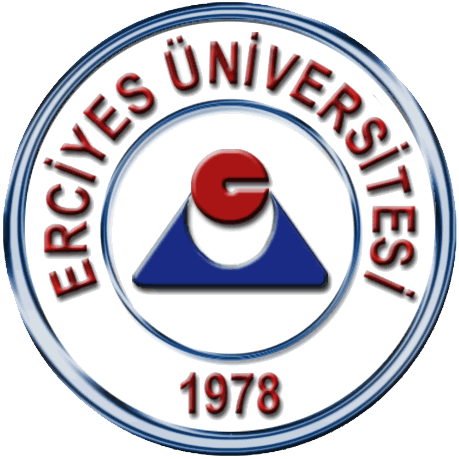 (V Serisi Tahsisler)              	                                                       Mart 2018	                                                                   ERÜ Hobi Bah KomisyonuY   O   L         (S Ç M Y O      Bahçe Tarafı)                Y   O   L         (S Ç M Y O      Bahçe Tarafı)                Y   O   L         (S Ç M Y O      Bahçe Tarafı)                Y   O   L         (S Ç M Y O      Bahçe Tarafı)                Y   O   L         (S Ç M Y O      Bahçe Tarafı)                Y   O   L         (S Ç M Y O      Bahçe Tarafı)                Y   O   L         (S Ç M Y O      Bahçe Tarafı)                Y   O   L         (S Ç M Y O      Bahçe Tarafı)                Y   O   L         (S Ç M Y O      Bahçe Tarafı)                Y   O   L         (S Ç M Y O      Bahçe Tarafı)                Y   O   L         (S Ç M Y O      Bahçe Tarafı)                Y   O   L         (S Ç M Y O      Bahçe Tarafı)                Y   O   L         (S Ç M Y O      Bahçe Tarafı)                Y   O   L         (S Ç M Y O      Bahçe Tarafı)                Y   O   L         (S Ç M Y O      Bahçe Tarafı)                Y   O   L         (S Ç M Y O      Bahçe Tarafı)                Y   O   L         (S Ç M Y O      Bahçe Tarafı)                YOL61218243036YOL4248546066YOLYOL51117232935YOL4147535965YOLYOL41016222834YOL4046525864YOLYOL3915212733YOL3945515763YOLYOL2814202532YOL3844505662YOLYOL1-6  ↑7-1213-18 ↑19-24 ↑25-3031-36 ↑YOL37-42↑43-48↑49-54↑55-60↑61-66↑YOL                          Y     O     L     (Veterinerlik Tarafı)                                                   Y     O     L     (Veterinerlik Tarafı)                                                   Y     O     L     (Veterinerlik Tarafı)                                                   Y     O     L     (Veterinerlik Tarafı)                                                   Y     O     L     (Veterinerlik Tarafı)                                                   Y     O     L     (Veterinerlik Tarafı)                                                   Y     O     L     (Veterinerlik Tarafı)                                                   Y     O     L     (Veterinerlik Tarafı)                                                   Y     O     L     (Veterinerlik Tarafı)                                                   Y     O     L     (Veterinerlik Tarafı)                                                   Y     O     L     (Veterinerlik Tarafı)                                                   Y     O     L     (Veterinerlik Tarafı)                                                   Y     O     L     (Veterinerlik Tarafı)                                                   Y     O     L     (Veterinerlik Tarafı)                                                   Y     O     L     (Veterinerlik Tarafı)                                                   Y     O     L     (Veterinerlik Tarafı)                                                   Y     O     L     (Veterinerlik Tarafı)                         O T O P A R K O T O P A R K O T O P A R K O T O P A R K O T O P A R K O T O P A R K O T O P A R K O T O P A R K O T O P A R K O T O P A R K O T O P A R K O T O P A R K O T O P A R K O T O P A R K O T O P A R K O T O P A R K O T O P A R K 